Текстовый отчет о проведение мероприятия МБУК «Центральная клубная система»31.09.2015г«Закрывает двери – лето».                    31.09.2015г на площади СДК пос. Центральный состоялось торжественное, театрализованное закрытие летней площадки «Радуга».               Герои из сказок «Нептун», Баба – Яга», «Пират», «Шапокляк», «Веселушка» и ведущая  развлекали ребят в последний летний, жаркий день!  Так же поздравили юных первоклашек с первым в их жизни учебным годом! Пожелали им успехов в учебе.             Герои из сказок танцевали, пели песни, играли в различные конкурсы вместе с ребятами. По окончанию мероприятия детей ждал сладкий приз от   директора ООО «Белоглинское» Букреева Николая Титовича.         Праздник получился веселый и интересный. Герои сказок попрощались с детьми до следующего лета.Вот так пролетело лето, жаркое лето -2015 года.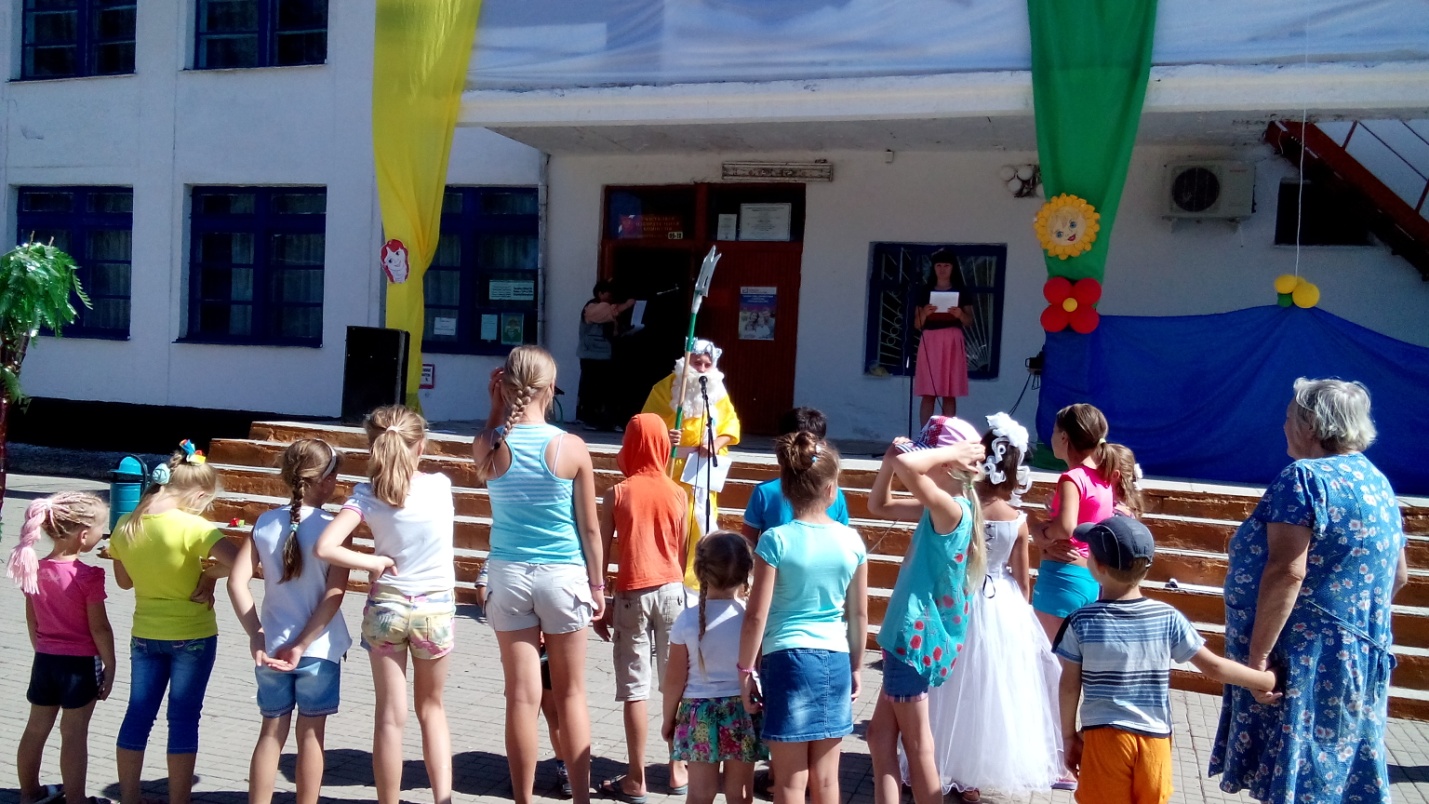 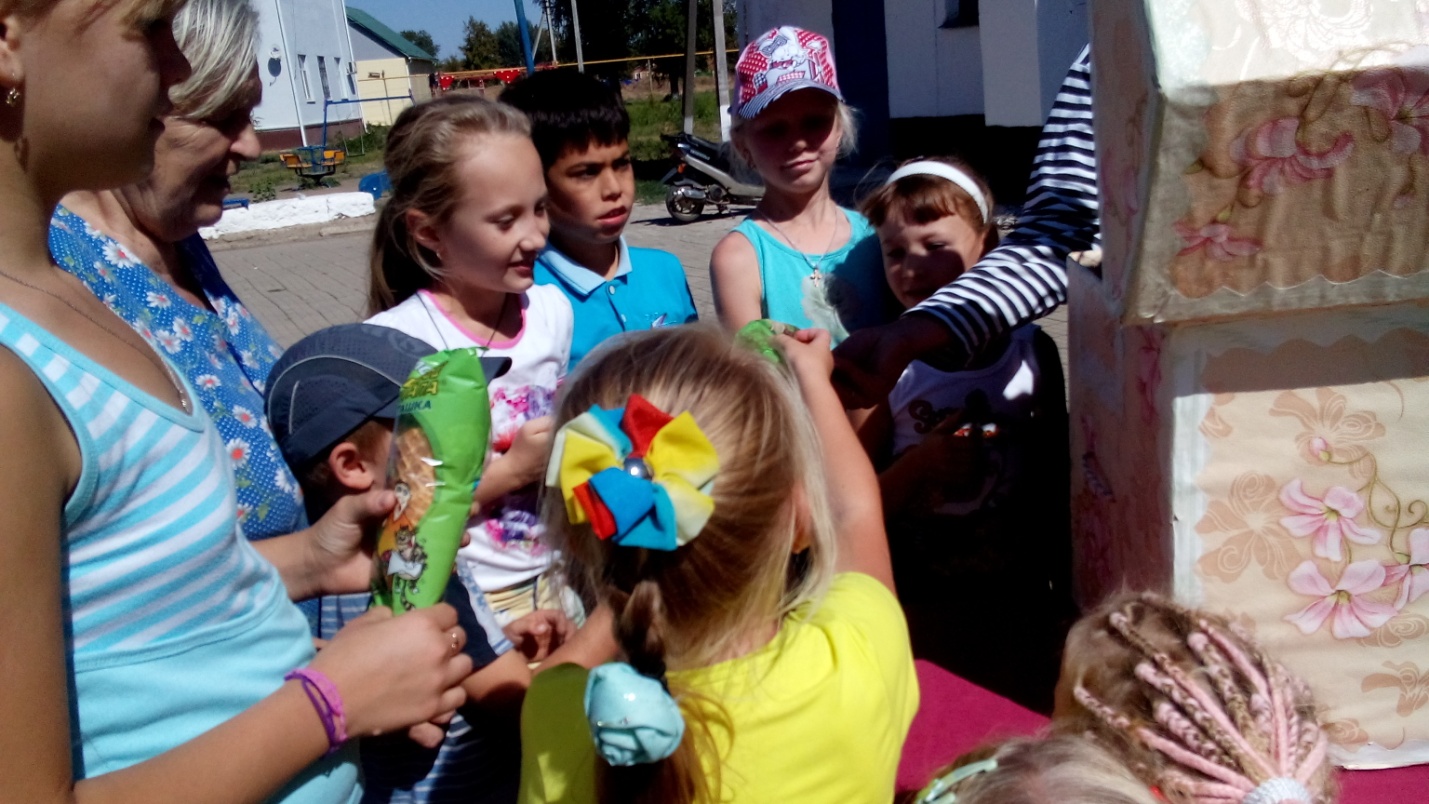 Художественный руководительМБУК «Центральная КС»	Л.И. Юрьева